Jojo RabbitQuestions and Useful Vocabulary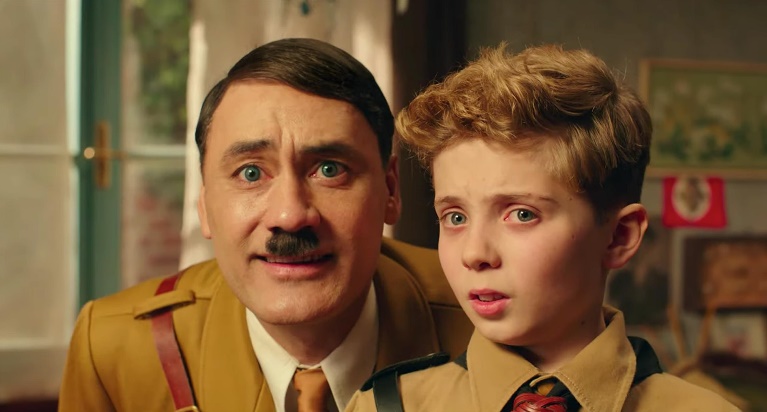 Useful vocabulary:imaginary friend	resistanceJewhideousscarprivileged fiancéeunlikely friendsPlease answer the following questions about the film Jojo Rabbit.Who was Jojo’s imaginary friend? Who was his real friend?How was Jojo injured?Who was Inga? What had happened to her?Who was Elsa? What had happened to her and her family?What happened to Jojo’s mother? Why?Describe your favourite character in the film. Describe your favourite scene in the film. Did you like the film? Why or why not?Would you recommend the film to others? If so, to whom? Add 5 more useful vocabulary words to our list of words. They do not have to be in the film, but they must be related to it.